ACCORDO QUADRO PER IL POTENZIAMENTO DEI SISTEMI INTEGRATI HPE DI INAILDOCUMENTO DI CONSULTAZIONE DEL MERCATOQUESTIONARIO GENERALEDa inviare a mezzo mail all’indirizzo:ictconsip@postacert.consip.itRoma, 15/03/2023 Premessa	Nell'ambito della Convenzione, stipulata in data 17 marzo 2022, INAIL (di seguito anche “Committente” e/o “Istituto”) ha affidato a Consip S.p.A. (di seguito anche “Stazione appaltante") lo svolgimento di attività di supporto in tema di acquisizione di beni e servizi al duplice fine di supportare gli obiettivi di finanza pubblica, favorendo l'utilizzo di strumenti informatici nella P.A. e promuovere la semplificazione, l'innovazione e il cambiamento.In ragione del ruolo rivestito per la Committente, la Consip S.p.a., intende procedere alla pubblicazione del presente documento di consultazione del mercato che, in coerenza con quanto indicato nelle Linee Guida n. 14 dell’ANAC recanti “Indicazioni sulle consultazioni preliminari di mercato” e tenuto conto delle modifiche intervenute nella legge 120/2020 “Decreto Semplificazioni”, ha l’obiettivo di: garantire la massima pubblicità alle iniziative per assicurare la più ampia diffusione delle informazioni ed un celere svolgimento delle procedure di acquisto; ottenere la più proficua partecipazione da parte dei soggetti interessati;pubblicizzare al meglio le caratteristiche qualitative e tecniche dei beni e servizi oggetto di analisi;ricevere, da parte dei soggetti interessati, osservazioni e suggerimenti per una più compiuta conoscenza del mercato.Vi preghiamo di fornire il Vostro contributo a titolo gratuito - previa presa visione dell’informativa sul trattamento dei dati personali sotto riportata - compilando il presente questionario e inviandolo entro 15 giorni solari dalla data odierna all’indirizzo PEC .	Tutte le informazioni da Voi fornite con il presente documento saranno utilizzate ai soli fini dello sviluppo dell’iniziativa in oggetto e non dovranno anticipare specifiche quotazioni afferenti al prodotto/servizio/opera oggetto della presente consultazione salva diversa indicazione presente di seguito nel questionario.Vi preghiamo di indicare se i Vostri contributi contengano informazioni e/o dati protetti da diritti di privativa o comunque rilevatori di segreti aziendali, commerciali o industriali, nonché ogni altra informazione riservata utile a ricostruire la Vostra posizione nel mercato e/o la Vostra competenza nel campo di attività di cui alla consultazione. Vi chiediamo altresì di precisare, in vista dell’eventuale accesso da parte di altri operatori economici agli esiti della presente consultazione, se la divulgazione di quanto contenuto nei Vostri contributi dovrà avvenire in forma anonima.  Consip S.p.A. si riserva altresì la facoltà di interrompere, modificare, prorogare o sospendere la presente procedura provvedendo, su richiesta dei soggetti intervenuti, alla restituzione della documentazione eventualmente depositata senza che ciò possa costituire, in alcun modo, diritto o pretesa a qualsivoglia risarcimento o indennizzo.Si fa presente, infine, che Consip prevede di invitare alle fasi successive tutte le imprese che risponderanno alla consultazione, fornendo elementi di riscontro positivi rispetto agli obiettivi dell’analisi di mercato, ai fini di un ulteriore approfondimento. Consip si riserva tuttavia la facoltà, ove si ritenesse opportuno per ragioni di efficienza operativa, di selezionare anche mediante sorteggio un campione di imprese.Dati AziendaInformativa sul trattamento dei dati personaliAi sensi dell'art. 13 del Regolamento europeo 2016/679 relativo alla protezione delle persone fisiche con riguardo al trattamento dei dati personali (nel seguito anche “Regolamento UE”), Vi informiamo che la raccolta ed il trattamento dei dati personali (d’ora in poi anche solo “Dati”) da Voi forniti sono effettuati al fine di consentire la Vostra partecipazione  all’ attività di consultazione del mercato sopradetta, nell’ambito della quale, a titolo esemplificativo, rientrano la definizione della strategia di acquisto della merceologia, le ricerche di mercato nello specifico settore merceologico, le analisi economiche e statistiche.Il trattamento dei Dati per le anzidette finalità, improntato alla massima riservatezza e sicurezza nel rispetto della normativa nazionale e comunitaria vigente in materia di protezione dei dati personali, avrà luogo con modalità sia informatiche, sia cartacee. Il conferimento di Dati alla Consip S.p.A. è facoltativo; l'eventuale rifiuto di fornire gli stessi comporta l'impossibilità di acquisire da parte nostra, le informazioni per una più compiuta conoscenza del mercato relativamente alla Vostra azienda.I Dati saranno conservati in archivi informatici e cartacei per un periodo di tempo non superiore a quello necessario agli scopi per i quali sono stati raccolti o successivamente trattati, conformemente a quanto previsto dagli obblighi di legge.All’interessato vengono riconosciuti i diritti di cui agli artt. da 15 a 23 del Regolamento UE. In particolare, l’interessato ha il diritto di: i) revocare, in qualsiasi momento, il consenso; ii) ottenere la conferma che sia o meno in corso un trattamento di dati personali che lo riguardano, nonché l’accesso ai propri dati personali per conoscere la finalità del trattamento, la categoria di dati trattati, i destinatari o le categorie di destinatari cui i dati sono o saranno comunicati, il periodo di conservazione degli stessi o i criteri utilizzati per determinare tale periodo; iii) il diritto di chiedere, e nel caso ottenere, la rettifica e, ove possibile, la cancellazione o, ancora, la limitazione del trattamento e, infine, può opporsi, per motivi legittimi, al loro trattamento; iv) il diritto alla portabilità dei dati che sarà applicabile nei limiti di cui all’art. 20 del regolamento UE. Se in caso di esercizio del diritto di accesso e dei diritti connessi previsti dagli artt. da 15 a 22 del Regolamento UE, la risposta all'istanza non perviene nei tempi indicati e/o non è soddisfacente, l'interessato potrà far valere i propri diritti innanzi all'autorità giudiziaria o rivolgendosi al Garante per la protezione dei dati personali mediante apposito ricorso, reclamo o segnalazione.L’invio a Consip S.p.A. del Documento di Consultazione del mercato implica il consenso al trattamento dei Dati personali forniti.Titolare del trattamento dei dati è Consip S.p.A., con sede in Roma, Via Isonzo 19 D/E. Le richieste per l’esercizio dei diritti riconosciuti di cui agli artt. da 15 a 23 del regolamento UE, potranno essere avanzate al Responsabile della protezione dei dati  al seguente indirizzo di posta elettronica esercizio.diritti.privacy@consip.it.Breve descrizione dell’iniziativa A fronte dell’acquisizione negli anni scorsi di soluzioni basate su Sistemi Integrati HPE, la Committente ha espresso la necessità di potenziare tali infrastrutture sia in ambito Business Continuity che Disaster Recovery, affidandosi alle caratteristiche intrinseche di elevata scalabilità fisica di tali infrastrutture.Al contempo, per poter reagire in tempi brevissimi alle richieste dei loro clienti istituzionali, la Committente necessita di strumenti di acquisto che permettano la riduzione dei tempi di approvvigionamento fisico dei beni in acquisizione e che garantiscano allo stesso tempo almeno il livello di saving economico ottenuto fino ad oggi con le diverse iniziative di acquisto già effettuate per questo ambito da Consip.A tal fine Consip sta valutando la possibilità di definire un Accordo Quadro Monofornitore a condizioni tutte fissate per permettere la razionalizzazione degli approvvigionamenti di Sistemi Integrati HPE, nel rispetto della scalabilità intrinseca di questa tipologia di apparecchiatura.L’attuale architettura HPE in esercizio nei CED della Committente, soggetta ad azioni di sviluppo e potenziamento è così composta: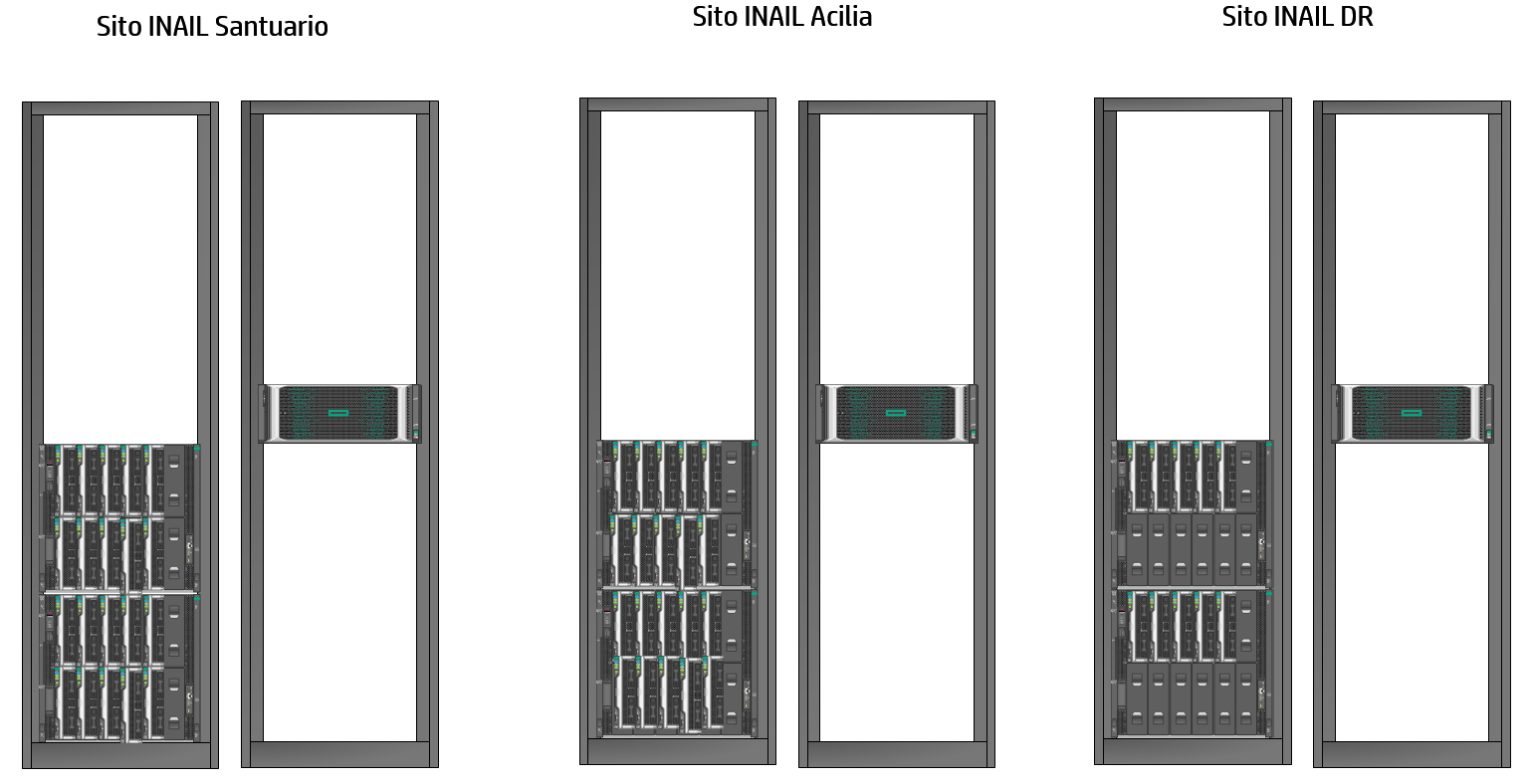 Per questa infrastruttura saranno opportunamente disciplinate, nell’ambito dell’Accordo Quadro, le modalità di acquisizione di componenti di scalabilità su tutte le direttrici possibili (CPU/CORE/RAM/STORAGE) quali:(elenco riportato al solo fine esplicativo ma non esaustivo, stante la possibilità in capo alla Stazione Appaltante di definire e/o prevedere, in fase di redazione della documentazione di gara dell’Accordo Quadro, altre componenti tecnologiche HPE e/o di ridefinire alcuni SKU eventualmente modificati nel listino del Vendor)Tabella 1 – Consistenza Bundle di fornitura e servizi HPEDomande – Questionario generaleDefinire il posizionamento dell’Azienda nel mercato dei Sistemi IntegratiRisposta: Casa Produttrice (Brand) di Sistemi IntegratiDistributore di soluzioni per Sistemi Integrati (elencare i Brand di Sistemi Integrati distribuiti)________________________________________________________________________________________________________________________Rivenditore di soluzioni per Sistemi Integrati (elencare i Brand di Sistemi Integrati distribuiti)________________________________________________________________________________________________________________________System Integrator soluzioni per Sistemi Integrati (elencare i Brand con i quali vengono realizzate le soluzioni di interesse)________________________________________________________________________________________________________________________Si possiede per i processi di produzione, manutenzione e vendita relativo ai Sistemi Integrati, di documentazione e certificazione specifica (per es. certificati ISO 9001), anche al fine di assicurare la gestione dell’intero ciclo di vita del sistema attraverso precisi standard, processi di configurazione e di manutenzione?Si (referenziare gli estremi della certificazione)____________________________________________________________________________________________________________________________________________________________________________________________________________________________________________________________________________________________________________________________________________________________________________________Definire il mercato di riferimento PAC (Pubblica Amministrazione Centrale) e/o PAL (Locale) (l’Azienda che risponde deve indicare il proprio mercato di riferimento); definire inoltre il fatturato annuo negli ultimi tre anni per la vendita di Soluzioni di Sistemi Integrati e relativa manutenzione riferito sia al mercato italiano che alla PA italiana. (Nel caso di Casa Produttrice, spiegare la composizione e l’articolazione del canale di rivendita e se sia prevista una fornitura di tipo diretto verso le PA o solo ed esclusivamente tramite Canale di Rivendita)Risposta: __________________________________________________________________________________________________________________________________________________________________________________________________________________________________________________________________________________________________________________________________________________________________________________________________________________________________________________________________________________________________________________________________________________________________Indicare che tipo di listino è disponibile per un corretto dimensionamento dell’impegno economico delle Amministrazioni Listino Pubblico (indicare eventuale link o indicazioni per reperire tale listino)Listino su Richiesta (indicare nominativo a cui rivolgersi per ottenere tale listino)Dimensionamento economico su base esclusivamente progettuale e/o di configurazione(spiegare) _____________________________________________________________________________________________________________________________________________________________________________________________________________________________________________________________________________________________________________________________________________________________________Indicare le condizioni economiche mediamente praticate per il tipo di fornitura in questione (es. sconti praticati sugli eventuali prezzi di listino/dimensionamento economico di massima, in funzione del volume economico dei fabbisogni rappresentati), con specifico dettaglio sui servizi di manutenzione dei singoli prodotti (HW, SW).Risposta: __________________________________________________________________________________________________________________________________________________________________________________________________________________________________________Indicare le eventuali referenze dimostrabili per la fornitura di Sistemi Integrati a Pubbliche Amministrazioni Centrali o Locali italiane di grandi dimensioni negli ultimi 3 anni.Risposta: __________________________________________________________________________________________________________________________________________________________________________________________________________________________________________Nell’ambito delle forniture di Sistemi Integrati eseguite per la Committente di cui alla “Premessa”, e nell’ottica di razionalizzazione delle attività correlate al processo di acquisizione e gestione operativa delle apparecchiature stesse, è possibile predeterminare fin da ora chi eseguirà fisicamente l’erogazione dei servizi di Consegna, Installazione, Integrazione e avvio operativo, nonché dei servizi di manutenzione e assistenza?Risposta: Servizi connessi di preinstallazione e consegna:Casa Madre (Disponibilità del servizio a catalogo)  Rivenditore/Distributore/System IntegratorServizi di installazione, configurazione ed attivazione delle apparecchiature,Casa Madre (Disponibilità del servizio a catalogo)Rivenditore/Distributore/System IntegratorServizio di coordinamento e pianificazione delle attività richieste dall’espletamento della fornituraCasa Madre (Disponibilità del servizio a catalogo)Rivenditore/Distributore/System IntegratorServizio di assistenza e manutenzione sulla soluzione integrata nel suo complesso (HW e SW);Casa Madre (Disponibilità del servizio a catalogo)Rivenditore/Distributore/System IntegratorNote:______________________________________________________________________________________________________________________________________________________I servizi identificati in precedenza, e per comodità ripetuti di seguito, relativamente alla specifica merceologia “Sistemi Integrati”, possono essere classificati, in termini di specializzazione, come servizi ad alta o bassa specializzazione? E nel caso di bassa specializzazione, quale è il puntuale costo di manodopera?Servizi connessi di preinstallazione e consegna:Alta SpecializzazioneBassa Specializzazione 	Costo ___________________________Servizi di installazione, configurazione ed attivazione delle apparecchiature,Alta SpecializzazioneBassa Specializzazione 	Costo ___________________________Servizio di coordinamento e pianificazione delle attività richieste dall’espletamento della fornituraAlta SpecializzazioneBassa Specializzazione 	Costo ___________________________Servizio di assistenza e manutenzione sulla soluzione integrata nel suo complesso (HW e SW);Alta SpecializzazioneBassa Specializzazione 	Costo ___________________________Note:______________________________________________________________________________________________________________________________________________________Data la tipologia di soluzioni oggetto di fornitura (Sistemi Integrati) quali sono i Servizi professionali e specialistici nell’ambito delle forniture definite in questa Consultazione di mercato, strettamente correlati alla fornitura stessa? E tipicamente sono servizi a catalogo della Casa Produttrice, a valore aggiunto (erogato dai distributori/rivenditori/system integrator) o erogati da terze parti?Risposta: _________________________________________________________________________________________________________________________________________________________________________________________________________________________________________Con la sottoscrizione del Documento di Consultazione del mercato, l’interessato acconsente espressamente al trattamento dei propri Dati personali più sopra forniti.AziendaIndirizzo Nome e Cognome del referenteRuolo in aziendaTelefono FaxIndirizzo e-mailData compilazioneSito SantuarioSito AciliaSito disaster recovery2x frame HPE Synergy 120002x frame HPE Synergy 120002x frame HPE Synergy 1200020x HPE Synergy blade SY480 (si aggiungono 10 lame alle esistenti)20x HPE Synergy blade SY480 (si aggiungono 10 lame alle esistenti)20x HPE Synergy blade SY480o   2x Intel Xeon 5220 18-coreo   2x Intel Xeon 5220 18-coreo   2x Intel Xeon 5220 18-coreo   16x 64GB RAM (1TB)o   16x 64GB RAM (1TB)o   16x 64GB RAM (1TB)o   2x HDD 15k 300GBo   2x HDD 15k 300GBo   2x HDD 15k 300GBo   1x smart array P204i-c SRo   1x smart array P204i-c SRo   1x smart array P204i-c SRo   1x CNA 4820C 10/20/25/Gbo   1x CNA 4820C 10/20/25 Gbo   1x CNA 4820C 10/20/25 Gb2x HPE Virtual Connect 100Gb F322x HPE Virtual Connect 100Gb F322x HPE Virtual Connect 100Gb F32Storage: HPE Primera A650 4N e 32 porte FC a 32GbStorage: HPE Primera A650 4N e 32 porte FC a 32GbStorage: HPE Primera A650 4N e 32 porte FC a 32Gbo   RAW Capacity pari a 481TB (32 ssdx15,36TB)o   RAW Capacity pari a 481TB (32 ssdx15,36TB)o   RAW Capacity pari a 240TBIDENTIFICATIVO DEL BUNDLESKU/Part Number della singola componente facente parte del bundleDescrizione della singola componente facente parte del bundleQuantità della singola componente facente parte del bundleBUNDLE FRAME UPGRADEP06011-B21P06011-B21 HPE Synergy 12000 Configure-to-order Frame with 10x Fans1BUNDLE FRAME UPGRADE867793-B21867793-B21 HPE Synergy 50Gb Interconnect Link Module2BUNDLE FRAME UPGRADE876852-B21876852-B21 HPE Synergy 4-port Frame Link Module 2BUNDLE FRAME UPGRADE453154-B21HPE BladeSystem CClass Virtual Connect 1G SFP RJ45 Transceiver2BUNDLE FRAME UPGRADE798096-B21HPE 6x 2650W Performance Hot Plug Titanium Plus FIO Power Supply Kit1BUNDLE FRAME UPGRADE804938-B21HPE Synergy Frame Rack Rail Kit1BUNDLE FRAME UPGRADE804943-B21HPE Synergy Frame 4x Lift Handles1BUNDLE FRAME UPGRADE859493-B21Synergy Multi Frame Master1 FIO1BUNDLE FRAME UPGRADEAC131AHPE ProLiant Door/dock Extra Large Logistic Service1BUNDLE FRAME UPGRADE876689-B21HPE Synergy 300Gb Interconnect Link 3m Active Optical Cable4BUNDLE FRAME UPGRADEHU4A6A3HPE 3Y Tech Care Essential Service1BUNDLE FRAME UPGRADEHU4A6A3#WJNHPE Synergy 1200 Frame Supp1BUNDLE FRAME UPGRADEHU4A6A3#Z1SHPE Synergy 50Gb IC Link Module Support1BUNDLE FRAME UPGRADE487655-B21HPE BladeSystem c-Class 10GbE SFP+ to SFP+ 3m Direct Attach Copper Cable1BUNDLE FRAME UPGRADE537963-B21HPE BladeSystem c-Class 10GbE SFP+ to SFP+ 5m Direct Attach Copper Cable2BUNDLE FRAME UPGRADEHA124A1HPE Technical Installation Startup SVC1BUNDLE FRAME UPGRADEHA124A1#V10HPE Synergy Grow Conf SVC1BUNDLE FRAME STANDALONEP06011-B21 P06011-B21 HPE Synergy 12000 Configure-to-order Frame with 10x Fans1BUNDLE FRAME STANDALONE867796-B21867796-B21 HPE Virtual Connect SE 100Gb F32 Module for Synergy2BUNDLE FRAME STANDALONE817040-B21817040-B21 HPE BladeSystem c-Class 40Gb QSFP+ MPO SR4 100m Transceiver4BUNDLE FRAME STANDALONE882251-B21882251-B21 HPE Synergy 100GbE/4x25GbE/4x32GbFC QSFP28 Transceiver4BUNDLE FRAME STANDALONE876852-B21876852-B21 HPE Synergy 4-port Frame Link Module2BUNDLE FRAME STANDALONER3P67AR3P67A HPE Synergy 32Gb Fibre Channel Upgrade FIO LTU  2BUNDLE FRAME STANDALONE453154-B21HPE BladeSystem CClass Virtual Connect 1G SFP RJ45 Transceiver2BUNDLE FRAME STANDALONE798096-B21HPE 6x 2650W Performance Hot Plug Titanium Plus FIO Power Supply Kit1BUNDLE FRAME STANDALONE804938-B21HPE Synergy Frame Rack Rail Kit1BUNDLE FRAME STANDALONE804943-B21HPE Synergy Frame 4x Lift Handles1BUNDLE FRAME STANDALONE872957-B21HPE Synergy Composer2 Management Appliance2BUNDLE FRAME STANDALONEAC131AHPE ProLiant Door/dock Extra Large Logistic Service1BUNDLE FRAME STANDALONE845406-B21HPE 100Gb QSFP28 to QSFP28 3m Direct Attach Copper Cable2BUNDLE FRAME STANDALONEHU4A6A3HPE 3Y Tech Care Essential Service1BUNDLE FRAME STANDALONEHU4A6A3#Z1QHPE Synergy Composer2 Support2BUNDLE FRAME STANDALONEHU4A6A3#WJNHPE Synergy 1200 Frame Supp1BUNDLE FRAME STANDALONEHU4A6A3#Z1RHPE Synergy VC SE 100Gb F32 Module Supp2BUNDLE FRAME STANDALONEK2Q47AHPE Multi Fiber Push On to 4 x Lucent Connector 15m Cable8BUNDLE FRAME STANDALONE487655-B21HPE BladeSystem c-Class 10GbE SFP+ to SFP+ 3m Direct Attach Copper Cable1BUNDLE FRAME STANDALONEHA124A1HPE Technical Installation Startup SVC1BUNDLE FRAME STANDALONEHA124A1#5ZMHPE Synergy First Frame Startup SVC1BUNDLE SYNERGY 480 64GB RDIMM871940-B21HPE Synergy 480 Gen10 Configure-to-order Compute Module1BUNDLE SYNERGY 480 64GB RDIMMP18507-L21Intel Xeon-Gold 5220R (2.2GHz/24-core/150W) FIO1BUNDLE SYNERGY 480 64GB RDIMMP18507-B21Intel Xeon-Gold 5220R (2.2GHz/24-core/150W)1BUNDLE SYNERGY 480 64GB RDIMMP00930-B21HPE 64GB (1x64GB) Dual Rank x4 DDR4-2933 CAS-21-21-21 Registered Smart Memory Kit16BUNDLE SYNERGY 480 64GB RDIMM870753-B21870753-B21 HPE 300GB SAS 12G Mission Critical 15K SFF SC 3-year Warranty Multi Vendor HDD2BUNDLE SYNERGY 480 64GB RDIMM804424-B21804424-B21 HPE Smart Array P204i-c SR Gen10 (4 Internal Lanes/1GB Cache) 12G SAS Modular Controller1BUNDLE SYNERGY 480 64GB RDIMMP01367-B21P01367-B21 HPE 96W Smart Storage Lithium-ion Battery with 260mm Cable Kit1BUNDLE SYNERGY 480 64GB RDIMMP38721-B21Microchip SmartRAID P416ie-m x16 Lanes 2GB Cache SAS 12G Controller for HPE1BUNDLE SYNERGY 480 64GB RDIMM876449-B21876449-B21 HPE Synergy 4820C 10/20/25Gb Converged Network Adapter 1BUNDLE SYNERGY 480 64GB RDIMMAC111AHPE ProLiant Door/dock Small Logistic Service1BUNDLE SYNERGY 480 64GB RDIMMHA113A1HPE Installation SVC1BUNDLE SYNERGY 480 64GB RDIMMHA113A1#5ZZHPE Synergy Node Installation Service1BUNDLE SYNERGY 480 64GB RDIMMHU4A6A3HPE 3Y Tech Care Essential Service1BUNDLE SYNERGY 480 64GB RDIMMHU4A6A3#W4AHPE SY480 Gen10 Support1BUNDLE SYNERGY 480 PLUS 64GB RDIMMP22139-B21HPE Synergy 480 Gen10 Plus Configure-to-order Compute Module1BUNDLE SYNERGY 480 PLUS 64GB RDIMMP36926-B21Intel Xeon-Gold 6336Y 2.4GHz 24-core 185W Processor for HPE2BUNDLE SYNERGY 480 PLUS 64GB RDIMMP06035-B21HPE 64GB (1x64GB) Dual Rank x4 DDR4-3200 CAS-22-22-22 Registered Smart Memory Kit (1TB RAM)16BUNDLE SYNERGY 480 PLUS 64GB RDIMMP36677-B21HPE Synergy 480 Gen10 Plus 4SFF Premium Drive Cage Kit1BUNDLE SYNERGY 480 PLUS 64GB RDIMM870753-B212x 870753-B21 HPE 300GB SAS 12G Mission Critical 15K SFF SC 3-year Warranty Multi Vendor HDD2BUNDLE SYNERGY 480 PLUS 64GB RDIMMP01367-B21HPE 96W Smart Storage Lithium-ion Battery with 260mm Cable Kit1BUNDLE SYNERGY 480 PLUS 64GB RDIMMP29010-B21HPE Synergy 480 Gen10 Plus 4x for 2x Split Drive SlimSAS Cable Kit1BUNDLE SYNERGY 480 PLUS 64GB RDIMM876449-B21HPE Synergy 4820C 10/20/25Gb Converged Network Adapter1BUNDLE SYNERGY 480 PLUS 64GB RDIMMP38721-B21Microchip SmartRAID P416ie-m x16 Lanes 2GB Cache SAS 12G Controller for HPE1BUNDLE SYNERGY 480 PLUS 64GB RDIMMP37274-B21HPE Synergy 480 Gen10 Plus CPU Front Heat Sink Kit1BUNDLE SYNERGY 480 PLUS 64GB RDIMMP37275-B21HPE Synergy 480 Gen10 Plus CPU Rear Heat Sink Kit1BUNDLE SYNERGY 480 PLUS 64GB RDIMMAC111AHPE ProLiant Door/dock Small Logistic Service1BUNDLE SYNERGY 480 PLUS 64GB RDIMMHA113A1HPE Installation SVC1BUNDLE SYNERGY 480 PLUS 64GB RDIMMHA113A1#5ZZHPE Synergy Node Installation Service1BUNDLE SYNERGY 480 PLUS 64GB RDIMMHU4A6A3HPE 3Y Tech Care Essential Service1BUNDLE SYNERGY 480 PLUS 64GB RDIMMHU4A6A3#ZVSHPE SY480 Gen10 Plus Support1BUNDLE SYNERGY 480 128GB RDIMM871940-B21HPE Synergy 480 Gen10 Configure-to-order Compute Module1BUNDLE SYNERGY 480 128GB RDIMMP18507-L21Intel Xeon-Gold 5220R (2.2GHz/24-core/150W) FIO Processor Kit for HPE Synergy 480 Gen101BUNDLE SYNERGY 480 128GB RDIMMP18507-B21Intel Xeon-Gold 5220R (2.2GHz/24-core/150W) Processor Kit for HPE Synergy 480 Gen101BUNDLE SYNERGY 480 128GB RDIMMP11040-B21HPE 128GB (1x128GB) Quad Rank x4 DDR4-2933 CAS-21-21-21 Load Reduced Smart Memory Kit8BUNDLE SYNERGY 480 128GB RDIMM870753-B21HPE 300GB SAS 12G Mission Critical 15K SFF SC 3-year Warranty Multi Vendor HDD2BUNDLE SYNERGY 480 128GB RDIMMP01367-B21HPE 96W Smart Storage Lithium-ion Battery with 260mm Cable Kit1BUNDLE SYNERGY 480 128GB RDIMM804424-B21HPE Smart Array P204i-c SR Gen10 (4 Internal Lanes/1GB Cache) 12G SAS Modular Controller1BUNDLE SYNERGY 480 128GB RDIMM876449-B21HPE Synergy 4820C 10/20/25Gb Converged Network Adapter1BUNDLE SYNERGY 480 128GB RDIMMP38721-B21Microchip SmartRAID P416ie-m x16 Lanes 2GB Cache SAS 12G Controller for HPE1BUNDLE SYNERGY 480 128GB RDIMMAC111AHPE ProLiant Door/dock Small Logistic Service1BUNDLE SYNERGY 480 128GB RDIMMHA113A1HPE Installation SVC1BUNDLE SYNERGY 480 128GB RDIMMHA113A1     5ZZHPE Synergy Node Installation Service1BUNDLE SYNERGY 480 128GB RDIMMHU4A6A3HPE 3Y Tech Care Essential Service1BUNDLE SYNERGY 480 128GB RDIMMHU4A6A3     W4AHPE SY480 Gen10 Support1BUNDLE SYNERGY 480 PLUS 128GB LRDIMMP22139-B21HPE Synergy 480 Gen10 Plus Base Chassis Configure-to-order Compute Module1BUNDLE SYNERGY 480 PLUS 128GB LRDIMMP36926-B21Intel Xeon-Gold 6336Y 2.4GHz 24-core 185W Processor for HPE2BUNDLE SYNERGY 480 PLUS 128GB LRDIMMP06037-B21HPE 128GB (1x128GB) Quad Rank x4 DDR4-3200 CAS-22-22-22 Load Reduced Smart Memory Kit8BUNDLE SYNERGY 480 PLUS 128GB LRDIMMP36677-B21HPE Synergy 480 Gen10 Plus 4SFF Premium Drive Cage Kit1BUNDLE SYNERGY 480 PLUS 128GB LRDIMM870753-B21HPE 300GB SAS 12G Mission Critical 15K SFF SC 3-year Warranty Multi Vendor HDD2BUNDLE SYNERGY 480 PLUS 128GB LRDIMMP01367-B21HPE 96W Smart Storage Lithium-ion Battery with 260mm Cable Kit1BUNDLE SYNERGY 480 PLUS 128GB LRDIMMP29010-B21HPE Synergy 480 Gen10 Plus 4x for 2x Split Drive SlimSAS Cable Kit1BUNDLE SYNERGY 480 PLUS 128GB LRDIMM876449-B21HPE Synergy 4820C 10/20/25Gb Converged Network Adapter1BUNDLE SYNERGY 480 PLUS 128GB LRDIMMP38721-B21Microchip SmartRAID P416ie-m x16 Lanes 2GB Cache SAS 12G Controller for HPE1BUNDLE SYNERGY 480 PLUS 128GB LRDIMMP37274-B21HPE Synergy 480 Gen10 Plus CPU Front Heat Sink Kit1BUNDLE SYNERGY 480 PLUS 128GB LRDIMMP37275-B21HPE Synergy 480 Gen10 Plus CPU Rear Heat Sink Kit1BUNDLE SYNERGY 480 PLUS 128GB LRDIMMAC111AHPE ProLiant Door/dock Small Logistic Service1BUNDLE SYNERGY 480 PLUS 128GB LRDIMMHA113A1HPE Installation SVC1BUNDLE SYNERGY 480 PLUS 128GB LRDIMMHA113A1     5ZZHPE Synergy Node Installation Service1BUNDLE SYNERGY 480 PLUS 128GB LRDIMMHU4A6A3HPE 3Y Tech Care Essential Service1BUNDLE SYNERGY 480 PLUS 128GB LRDIMMHU4A6A3     ZVSHPE SY480 Gen10 Plus Support1BUNDLE New Primera A650 4N 16 SSD 15TBN9Z47AHPE Primera 600 4-way Storage Base1BUNDLE New Primera A650 4N 16 SSD 15TB581817-B21HPE Configurator Defined Build Instruction Option1BUNDLE New Primera A650 4N 16 SSD 15TBN9Z61AHPE Primera A650 4-node Controller1BUNDLE New Primera A650 4N 16 SSD 15TBR0Q01AHPE Primera 600 15.36TB SAS SFF (2.5in) FIPS Encrypted SSD16BUNDLE New Primera A650 4N 16 SSD 15TBN9Z39AHPE Primera 600 32Gb 4-port Fibre Channel Host Bus Adapter4BUNDLE New Primera A650 4N 16 SSD 15TBP1F60AHPE Inside Unpack/Clean Up XL SVC1BUNDLE New Primera A650 4N 16 SSD 15TBQK734AHPE Premier Flex LC/LC Multi-mode OM4 2 Fiber 5m Cable10BUNDLE New Primera A650 4N 16 SSD 15TBHA124A1HPE Technical Installation Startup SVC1BUNDLE New Primera A650 4N 16 SSD 15TBHA124A1     5SYHPE Strge Systm Startup 4Wy Base Fld SVC1BUNDLE New Primera A650 4N 16 SSD 15TBHA124A1     5R5HPE Storage System Startup Base SW SVC1BUNDLE New Primera A650 4N 16 SSD 15TBH0JD6A1HPE Storage SSD Extended Replacement SVC16BUNDLE New Primera A650 4N 16 SSD 15TBHU4A6A3HPE 3Y Tech Care Essential Service1BUNDLE New Primera A650 4N 16 SSD 15TBHU4A6A3     Z15HPE Data Encryption LTU Supp1BUNDLE New Primera A650 4N 16 SSD 15TBHU4A6A3     Z0AHPE Primera 600 4-way Storage Base Supp1BUNDLE New Primera A650 4N 16 SSD 15TBHU4A6A3     Z0DHPE Primera A650/C650 4N Controller Supp1BUNDLE New Primera A650 4N 16 SSD 15TBHU4A6A3     Z0NHPE Primera 600 4p 32Gb FC HBA Support4BUNDLE New Primera A650 4N 16 SSD 15TBHU4A6A3     Z0YHPE Primera 600 15.36TB SFF FE SSD Supp16BUNDLE New Primera A650 4N 16 SSD 15TBR1P29AAEHPE Data Encryption E-LTU1Bundle New Primera A670 4N with 16 SSD 15TB and 16 ports FC 32GbN9Z47AHPE Primera 600 4-way Storage Base1Bundle New Primera A670 4N with 16 SSD 15TB and 16 ports FC 32Gb581817-B21HPE Configurator Defined Build Instruction Option1Bundle New Primera A670 4N with 16 SSD 15TB and 16 ports FC 32GbN9Z65AHPE Primera A670 4-node Controller1Bundle New Primera A670 4N with 16 SSD 15TB and 16 ports FC 32GbR0Q01AHPE Primera 600 15.36TB SAS SFF (2.5in) FIPS Encrypted SSD16Bundle New Primera A670 4N with 16 SSD 15TB and 16 ports FC 32GbN9Z39AHPE Primera 600 32Gb 4-port Fibre Channel Host Bus Adapter4Bundle New Primera A670 4N with 16 SSD 15TB and 16 ports FC 32GbP1F60AHPE Inside Unpack/Clean Up XL SVC1Bundle New Primera A670 4N with 16 SSD 15TB and 16 ports FC 32GbQK734AHPE Premier Flex LC/LC Multi-mode OM4 2 Fiber 5m Cable16Bundle New Primera A670 4N with 16 SSD 15TB and 16 ports FC 32GbHA124A1HPE Technical Installation Startup SVC1Bundle New Primera A670 4N with 16 SSD 15TB and 16 ports FC 32GbHA124A1     5SYHPE Strge Systm Startup 4Wy Base Fld SVC1Bundle New Primera A670 4N with 16 SSD 15TB and 16 ports FC 32GbHA124A1     5R5HPE Storage System Startup Base SW SVC1Bundle New Primera A670 4N with 16 SSD 15TB and 16 ports FC 32GbH0JD6A1HPE Storage SSD Extended Replacement SVC16Bundle New Primera A670 4N with 16 SSD 15TB and 16 ports FC 32GbHU4A6A3HPE 3Y Tech Care Essential Service1Bundle New Primera A670 4N with 16 SSD 15TB and 16 ports FC 32GbHU4A6A3     Z15HPE Data Encryption LTU Supp1Bundle New Primera A670 4N with 16 SSD 15TB and 16 ports FC 32GbHU4A6A3     Z0AHPE Primera 600 4-way Storage Base Supp1Bundle New Primera A670 4N with 16 SSD 15TB and 16 ports FC 32GbHU4A6A3     Z0FHPE Primera A670/C670 4N Controller Supp1Bundle New Primera A670 4N with 16 SSD 15TB and 16 ports FC 32GbHU4A6A3     Z0NHPE Primera 600 4p 32Gb FC HBA Support4Bundle New Primera A670 4N with 16 SSD 15TB and 16 ports FC 32GbHU4A6A3     Z0YHPE Primera 600 15.36TB SFF FE SSD Supp16Bundle New Primera A670 4N with 16 SSD 15TB and 16 ports FC 32GbR1P29AAEHPE Data Encryption E-LTU1Bundle Upgrade Primera 4N - 4 X SSD 15TB R0Q01AHPE Primera 600 15.36TB SAS SFF (2.5in) FIPS Encrypted SSD4Bundle Upgrade Primera 4N - 4 X SSD 15TB HU4A6A3HPE 3Y Tech Care Essential Service1Bundle Upgrade Primera 4N - 4 X SSD 15TB HU4A6A3     Z0YHPE Primera 600 15.36TB SFF FE SSD Supp4Bundle Upgrade Primera 4N -  2 CAGE e 4 X SSD 15TBN9Z50AHPE Primera 600 2U 24-disk SFF Drive Enclosure2Bundle Upgrade Primera 4N -  2 CAGE e 4 X SSD 15TB581817-B21HPE Configurator Defined Build Instruction Option2Bundle Upgrade Primera 4N -  2 CAGE e 4 X SSD 15TBR0Q01AHPE Primera 600 15.36TB SAS SFF (2.5in) FIPS Encrypted SSD4Bundle Upgrade Primera 4N -  2 CAGE e 4 X SSD 15TB716197-B21HPE External 2.0m (6ft) Mini-SAS HD 4x to Mini-SAS HD 4x Cable4Bundle Upgrade Primera 4N -  2 CAGE e 4 X SSD 15TBHU4A6A3HPE 3Y Tech Care Essential Service1Bundle Upgrade Primera 4N -  2 CAGE e 4 X SSD 15TBHU4A6A3     699For HPE Internal Entitlement Purposes4Bundle Upgrade Primera 4N -  2 CAGE e 4 X SSD 15TBHU4A6A3     Z0JHPE Primera 600 2U24 SFF Enclosure Supp2Bundle Upgrade Primera 4N -  2 CAGE e 4 X SSD 15TBHU4A6A3     Z0YHPE Primera 600 15.36TB SFF FE SSD Supp4Bundle Upgrade Primera 4N -  2 CAGE e 4 X SSD 15TBHA124A1HPE Technical Installation Startup SVC1Bundle Upgrade Primera 4N -  2 CAGE e 4 X SSD 15TBHA124A1     5Q3HPE Strge System Startup Drv Enc Fld SVC2Bundle Upgrade Primera A650 4N -  Schede da 4 porte FC 32GBN9Z39AHPE Primera 600 32Gb 4-port Fibre Channel Host Bus Adapter4Bundle Upgrade Primera A650 4N -  Schede da 4 porte FC 32GBHU4A6A3HPE 3Y Tech Care Essential Service1Bundle Upgrade Primera A650 4N -  Schede da 4 porte FC 32GBHU4A6A3     Z0NHPE Primera 600 4p 32Gb FC HBA Support4Bundle Upgrade Primera A650 4N -  Schede da 4 porte FC 32GBHA124A1HPE Technical Installation Startup SVC1Bundle Upgrade Primera A650 4N -  Schede da 4 porte FC 32GBHA124A1     5PJHPE Strge System Startup Adapter Fld SVC4Bundle New 9080 2N 8 SSD 15TB All NVMe 8 ports FC 32GbR0N93AHPE Alletra 9000 4-way NVMe Storage Base1Bundle New 9080 2N 8 SSD 15TB All NVMe 8 ports FC 32Gb581817-B21HPE Configurator Defined Build Instruction Option1Bundle New 9080 2N 8 SSD 15TB All NVMe 8 ports FC 32GbR0N94AHPE Alletra 9080 2-node Controller1Bundle New 9080 2N 8 SSD 15TB All NVMe 8 ports FC 32GbQ2P62AHPE 32Gb SFP28 Short Wave 1-pack Pull Tab Optical Transceiver8Bundle New 9080 2N 8 SSD 15TB All NVMe 8 ports FC 32GbR3B28AHPE Alletra 9000 16/32Gb 4-port Fibre Channel Host Bus Adapter2Bundle New 9080 2N 8 SSD 15TB All NVMe 8 ports FC 32GbR0Q09BHPE Alletra 9000 15.36TB NVMe SFF SSD8Bundle New 9080 2N 8 SSD 15TB All NVMe 8 ports FC 32GbR4W00AHPE 1700W Power Supply Battery Kit2Bundle New 9080 2N 8 SSD 15TB All NVMe 8 ports FC 32GbR7N52AAEHPE Alletra Software and Support SaaS1Bundle New 9080 2N 8 SSD 15TB All NVMe 8 ports FC 32GbR7N52AAE    CTF3-year Subscription433Bundle New 9080 2N 8 SSD 15TB All NVMe 8 ports FC 32GbQK734AHPE Premier Flex LC/LC Multi-mode OM4 2 Fiber 5m Cable8Bundle New 9080 2N 8 SSD 15TB All NVMe 8 ports FC 32GbHU4A6A3HPE 3Y Tech Care Essential Service1Bundle New 9080 2N 8 SSD 15TB All NVMe 8 ports FC 32GbHU4A6A3     ZUDHPE Alletra 9000 15.36TB NVMe SSD Supp8Bundle New 9080 2N 8 SSD 15TB All NVMe 8 ports FC 32GbHU4A6A3     ZU5HPE Alletra 9000 4-way NVMe Base Supp1Bundle New 9080 2N 8 SSD 15TB All NVMe 8 ports FC 32GbHU4A6A3     ZU6HPE Alletra 9080 2N Controller Supp1Bundle New 9080 2N 8 SSD 15TB All NVMe 8 ports FC 32GbHU4A6A3     ZU8HPE Alletra 9000 16/32Gb 4p FC HBA Supp2Bundle New 9080 2N 8 SSD 15TB All NVMe 8 ports FC 32GbHU4A6A3     ZU9HPE Alletra 9000 1700W PS Batt Kit Supp2Bundle Upgrade 9000 2N 2 SSD 15TBR0Q10BHPE Alletra 9000 15.36TB NVMe SFF FIPS Encrypted SSD2Bundle Upgrade 9000 2N 2 SSD 15TBR8S48AAEHPE Alletra Array Upgrades Software and Support SaaS1Bundle Upgrade 9000 2N 2 SSD 15TBR8S48AAE    CTF3-year Subscription79Bundle Upgrade 9000 2N 2 SSD 15TBHU4A6A3HPE 3Y Tech Care Essential Service1Bundle Upgrade 9000 2N 2 SSD 15TBHU4A6A3     ZUDHPE Alletra 9000 15.36TB NVMe SSD Supp2Bundle Upgrade 9000 2N 1 CAGE and 2 SSD 15TBR3B13AHPE Alletra 2240 2U SFF Drive Enclosure1Bundle Upgrade 9000 2N 1 CAGE and 2 SSD 15TB581817-B21HPE Configurator Defined Build Instruction Option1Bundle Upgrade 9000 2N 1 CAGE and 2 SSD 15TBR0Q09BHPE Alletra 9000 15.36TB NVMe SFF SSD2Bundle Upgrade 9000 2N 1 CAGE and 2 SSD 15TBR3B52AHPE 100Gb QSFP28 to QSFP28 1m Direct Attach Copper Cable2Bundle Upgrade 9000 2N 1 CAGE and 2 SSD 15TBR3B79AHPE 1700W Power Supply Kit2Bundle Upgrade 9000 2N 1 CAGE and 2 SSD 15TBR8S48AAEHPE Alletra Array Upgrades Software and Support SaaS1Bundle Upgrade 9000 2N 1 CAGE and 2 SSD 15TBR8S48AAE    CTF3-year Subscription79Bundle Upgrade 9000 2N 1 CAGE and 2 SSD 15TBHU4A6A3HPE 3Y Tech Care Essential Service1Bundle Upgrade 9000 2N 1 CAGE and 2 SSD 15TBHU4A6A3     ZUDHPE Alletra 9000 15.36TB NVMe SSD Supp2Bundle Upgrade 9000 2N 1 CAGE and 2 SSD 15TBHU4A6A3     ZVFHPE Alletra 2240 2U SFF Drv Encl Support1Bundle Upgrade 9000 2N 1 CAGE and 2 SSD 15TBHU4A6A3     ZVGHPE 1700W PS Kit Support2Bundle Upgrade 9080 2N to 4N ( 2 Controllers pair 8 x SSD 15TB and 8 portsR0N94AHPE Alletra 9080 2-node Controller1Bundle Upgrade 9080 2N to 4N ( 2 Controllers pair 8 x SSD 15TB and 8 ports581817-B21HPE Configurator Defined Build Instruction Option1Bundle Upgrade 9080 2N to 4N ( 2 Controllers pair 8 x SSD 15TB and 8 portsQ2P62AHPE 32Gb SFP28 Short Wave 1-pack Pull Tab Optical Transceiver8Bundle Upgrade 9080 2N to 4N ( 2 Controllers pair 8 x SSD 15TB and 8 portsR3B28AHPE Alletra 9000 16/32Gb 4-port Fibre Channel Host Bus Adapter2Bundle Upgrade 9080 2N to 4N ( 2 Controllers pair 8 x SSD 15TB and 8 portsR4W00AHPE 1700W Power Supply Battery Kit2Bundle Upgrade 9080 2N to 4N ( 2 Controllers pair 8 x SSD 15TB and 8 portsR0Q10BHPE Alletra 9000 15.36TB NVMe SFF FIPS Encrypted SSD8Bundle Upgrade 9080 2N to 4N ( 2 Controllers pair 8 x SSD 15TB and 8 portsR8S48AAEHPE Alletra Array Upgrades Software and Support SaaS1Bundle Upgrade 9080 2N to 4N ( 2 Controllers pair 8 x SSD 15TB and 8 portsR8S48AAE    CTF3-year Subscription433Bundle Upgrade 9080 2N to 4N ( 2 Controllers pair 8 x SSD 15TB and 8 portsHU4A6A3HPE 3Y Tech Care Essential Service1Bundle Upgrade 9080 2N to 4N ( 2 Controllers pair 8 x SSD 15TB and 8 portsHU4A6A3     ZUDHPE Alletra 9000 15.36TB NVMe SSD Supp8Bundle Upgrade 9080 2N to 4N ( 2 Controllers pair 8 x SSD 15TB and 8 portsHU4A6A3     699For HPE Internal Entitlement Purposes8Bundle Upgrade 9080 2N to 4N ( 2 Controllers pair 8 x SSD 15TB and 8 portsHU4A6A3     ZU6HPE Alletra 9080 2N Controller Supp1Bundle Upgrade 9080 2N to 4N ( 2 Controllers pair 8 x SSD 15TB and 8 portsHU4A6A3     ZU8HPE Alletra 9000 16/32Gb 4p FC HBA Supp2Bundle Upgrade 9080 2N to 4N ( 2 Controllers pair 8 x SSD 15TB and 8 portsHU4A6A3     ZU9HPE Alletra 9000 1700W PS Batt Kit Supp2Bundle Upgrade 9080 2N to 4N ( 2 Controllers pair 8 x SSD 15TB and 8 portsQK734AHPE Premier Flex LC/LC Multi-mode OM4 2 Fiber 5m Cable8Bundle Upgrade 9080 2N to 4N ( 2 Controllers pair 8 x SSD 15TB and 8 portsHA124A1HPE Technical Installation Startup SVC1Bundle Upgrade 9080 2N to 4N ( 2 Controllers pair 8 x SSD 15TB and 8 portsHA124A1     5P6HPE Storage System Startup Cntl Fld SVC1Bundle Upgrade 9080 2N to 4N ( 2 Controllers pair 8 x SSD 15TB and 8 portsHA124A1     5Q4HPE Storage System Startup Drive Fld SVC1Bundle Upgrade 9080 2N to 4N ( 2 Controllers pair 8 x SSD 15TB and 8 portsH0JD6A1HPE Storage SSD Extended Replacement SVC8Bundle New 9080 2N - Schede da 4 porte FC 32GBQ2P62AHPE 32Gb SFP28 Short Wave 1-pack Pull Tab Optical Transceiver8Bundle New 9080 2N - Schede da 4 porte FC 32GBR3B28AHPE Alletra 9000 16/32Gb 4-port Fibre Channel Host Bus Adapter2Bundle New 9080 2N - Schede da 4 porte FC 32GBHU4A6A3HPE 3Y Tech Care Essential Service1Bundle New 9080 2N - Schede da 4 porte FC 32GBHU4A6A3     699For HPE Internal Entitlement Purposes8Bundle New 9080 2N - Schede da 4 porte FC 32GBHU4A6A3     ZU8HPE Alletra 9000 16/32Gb 4p FC HBA Supp2Bundle New 9080 2N - Schede da 4 porte FC 32GBQK734AHPE Premier Flex LC/LC Multi-mode OM4 2 Fiber 5m Cable8Bundle New 9080 2N - Schede da 4 porte FC 32GBHA124A1HPE Technical Installation Startup SVC1Bundle New 9080 2N - Schede da 4 porte FC 32GBHA124A1     5PJHPE Strge System Startup Adapter Fld SVC2Bundle Rack 5368704531P9K40AHPE 42U 600mmx1200mm G2 Enterprise Shock Rack1Bundle Rack 5368704531P9K40A      001HPE Factory Express Base Racking Service1Bundle Rack 5368704531HA453A1-000HPE FE Solution Package 3 SVC1Bundle Rack 5368704531120672-B21HPE Rack Ballast Kit1Bundle Rack 5368704531BW932AHPE 600mm Rack Stabilizer Kit1Bundle Rack 5368704531BW932A      B01HPE 600mm Rack include with Complete System Stabilizer Kit1DISCHI_192TBP49030-B21HPE 1.92TB SAS 12G Read Intensive SFF SC Multi Vendor SSD540G_TRANSCEIVERS720187-B21HPE BladeSystem c-Class 40Gb QSFP+ MPO SR4 100m Transceiver240G_TRANSCEIVERSK2Q46AHPE Multi Fiber Push On to 4 x Lucent Connector 5m Cable240G_TRANSCEIVERSK2Q47AHPE Multi Fiber Push On to 4 x Lucent Connector 15m Cable2100G_TRANSCEIVERS882251-B21HPE Synergy 100GbE/4x25GbE/4x32GbFC QSFP28 Transceiver2100G_TRANSCEIVERSK2Q46AHPE Multi Fiber Push On to 4 x Lucent Connector 5m Cable2100G_TRANSCEIVERSK2Q47AHPE Multi Fiber Push On to 4 x Lucent Connector 15m Cable2D3940835386-B21HPE Synergy D3940 12Gb SAS CTO Drive Enclosure with 40 SFF (2.5in) Drive Bays1D3940P49030-B21HPE 1.92TB SAS 12G Read Intensive SFF SC Multi Vendor SSD5D3940757323-B21HPE Synergy D3940 Redundant I/O Adapter1D3940AC111AHPE ProLiant Door/dock Small Logistic Service1D3940HA113A1HPE Installation SVC1D3940HA113A1#5BWHPE ProLiant Add On Options Install SVC5D3940HA113A1#5ZZHPE Synergy Node Installation Service1D3940HU4A6A3HPE 3Y Tech Care Essential Service1D3940HU4A6A3#WJUHPE Synergy DS3940 Storage Module Supp1FABRICSAS755985-B21HPE Synergy 12Gb SAS Connection Module with 12 Internal Ports2FABRICSASHA113A1HPE Installation SVC1FABRICSASHA113A1#5ZZHPE Synergy Node Installation Service2FABRICSASHU4A6A3HPE 3Y Tech Care Essential Service1FABRICSASHU4A6A3#WJVHPE Synergy 12Gb SAS Connection Mod Supp2NIC_50GbP02054-B21HPE Synergy 6820C 25/50Gb Converged Network Adapter1NIC_50GbHA113A1HPE Installation SVC1NIC_50GbHA113A1     5BWHPE ProLiant Add On Options Install SVC11TB RAM 64GB RDIMM 480P00930-B21HPE 64GB (1x64GB) Dual Rank x4 DDR4-2933 CAS-21-21-21 Registered Smart Memory Kit161TB RAM 64GB RDIMM 480HA113A1HPE Installation SVC11TB RAM 64GB RDIMM 480HA113A1     5BWHPE ProLiant Add On Options Install SVC161TB RAM 128GB LRDIMM 480P11040-B21HPE 128GB (1x128GB) Quad Rank x4 DDR4-2933 CAS-21-21-21 Load Reduced Smart Memory Kit81TB RAM 128GB LRDIMM 480HA113A1HPE Installation SVC11TB RAM 128GB LRDIMM 480HA113A1     5BWHPE ProLiant Add On Options Install SVC81TB RAM 64GB RDIMM 480 plusP06035-B21HPE 64GB (1x64GB) Dual Rank x4 DDR4-3200 CAS-22-22-22 Registered Smart Memory Kit161TB RAM 64GB RDIMM 480 plusHA113A1HPE Installation SVC11TB RAM 64GB RDIMM 480 plusHA113A1     5BWHPE ProLiant Add On Options Install SVC161TB RAM 128GB LRDIMM 480 plusP06037-B21HPE 128GB (1x128GB) Quad Rank x4 DDR4-3200 CAS-22-22-22 Load Reduced Smart Memory Kit81TB RAM 128GB LRDIMM 480 plusHA113A1HPE Installation SVC11TB RAM 128GB LRDIMM 480 plusHA113A1     5BWHPE ProLiant Add On Options Install SVC8Disaster Recovery Management KubernatesR8N78AAEZerto for Kubernetes Enterprise Cloud Edition 8 vCPU 1yr Subscription and Premium Maintenance E-LTU20Disaster Recovery Management 25 VMsR6J89AAEZerto Virtual Enterprise Cloud Edition 25 VM 3yr Subscription and Premium Maintenance E-LTU20Supporto SpecialisticoH0JD4A1#WFHFlexible credit service for server, storage, converged and any other environment workload1060Firma operatore economico[Nome e Cognome]_____________________